Trumpington Pavilion: Booking Form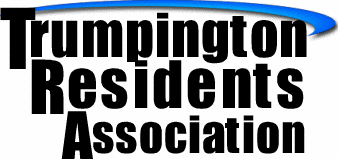 To be completed by the HirerYour name:       _______________________________________________________Organisation:    _______________________________________________________Address:	___________________________________________________________		___________________________________________________________Phone:	___________________________________________________________Mobile:	___________________________________________________________Email:	___________________________________________________________Date of Hire:__________________________________________________________Start Time :	________________   Finish Time:  _______________Note : Please include your set up times and pack away times in your bookingPurpose of event : ____________________________________________________________________Do you need assistance with getting furniture out and put away?             Yes        NoIf so, please state: ___________________________________________________________________Do you require soft play?  (hire charge £15)                                                  Yes       NoApproximately how many people will be attending this event?  __________________ If you would like the patio doors and/or rear gate open please speak to the caretaker when you arrive.Please Note that the hire of the Pavilion does not extend beyond the patio area. If you wish to use the playing fields you need to apply to the City Council (Open Spaces) for permission.I have read the Terms and Conditions of Hire and the Letting Policy and agree to abide by them.Signed  _____________________                             Date  _____________________Please send completed form by email or post to: Trumpington Pavilion, Paget Road, Trumpington, Cambridge CB2 9JF£100 deposits for small gatherings                      £150 deposits for larger gatherings                                                                                        (Weddings Christenings etc.)Deposit cheques should be made payable to Trumpington Residents AssociationPlease note that no booking is complete without both the deposit cheque and booking form.All enquiries to: Trumpington Pavilion ManagersTel: 01223 847433Email: pavilion@trumpingtonresidentsassociation.orgTrumpington Pavilion is administered by the Trumpington Residents’ Association. Registered Charity Number 1138271. A Company Limited by Guarantee. Company Number 6729377. Registered in England. Registered Office: Trumpington Pavilion, Paget Road, Trumpington, Cambridge CB2 9JF.